SwitzerlandSwitzerlandSwitzerlandApril 2030April 2030April 2030April 2030MondayTuesdayWednesdayThursdayFridaySaturdaySunday123456789101112131415161718192021Maundy ThursdayGood FridayEaster Sunday22232425262728Easter Monday2930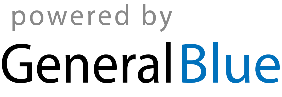 